Bingo: __________________	Blackout: __________________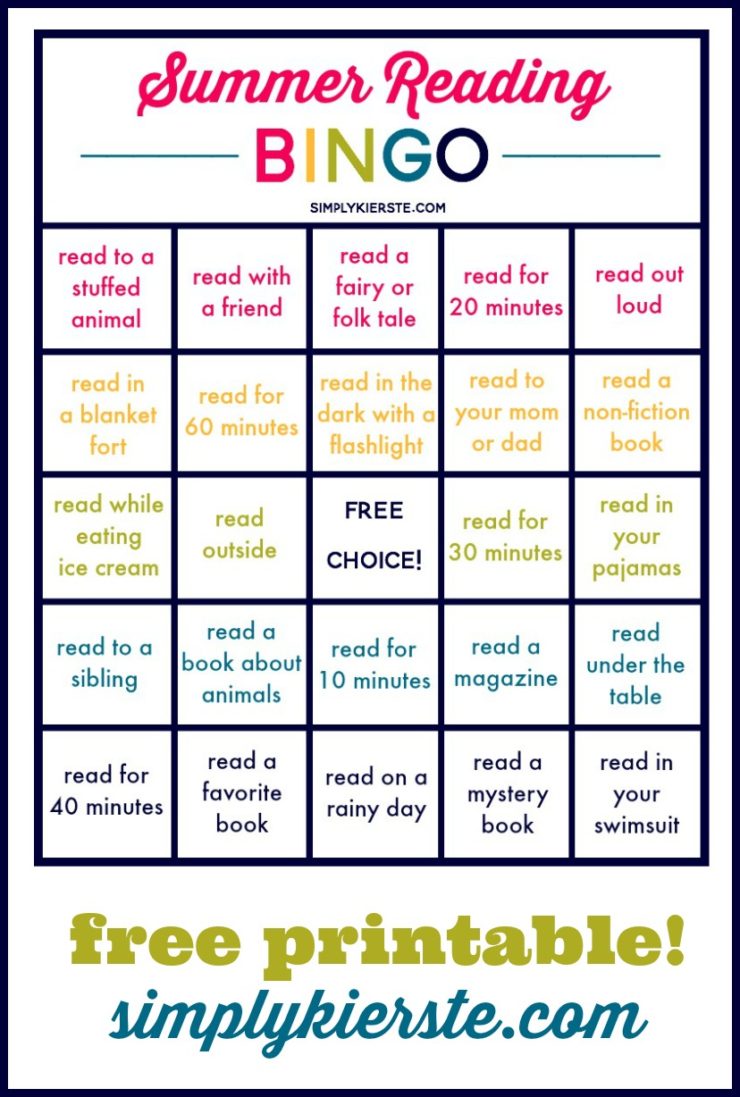 